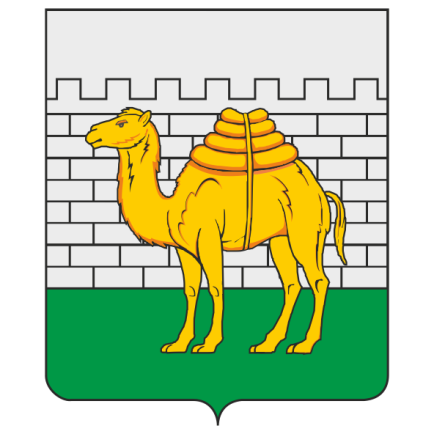 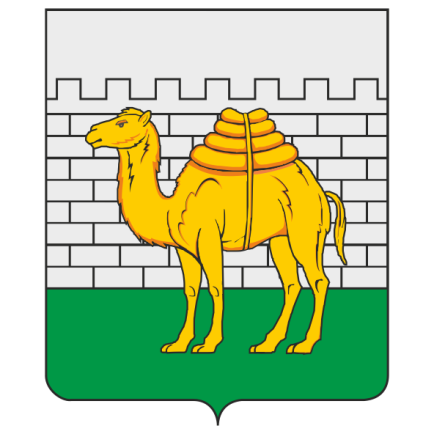 Информация о конкурсной работеНоминация: Авторские программы и разработки занятий (конспекты уроков), в т.ч. материалы по организации коррекционно-развивающих занятий с обучающимися с ограниченными возможностями здоровья, индивидуализация образования, выявления и развития одаренности детей с ограниченными возможностями здоровья.Краткие сведения об авторе: Савиновских Наталья Михайловна, заведующий структурным подразделением, педагог дополнительного образования первой квалификационной категории МАУДО «ДПШ», nata3.03@yandex.ru; Муниципальное автономное учреждение дополнительного образования «Дворец пионеров и школьников им.Н.К.Крупской г.Челябинска».Краткая аннотация работы: Адаптированная дополнительная общеобразовательная программа для детей с нарушениями зрения «Этикет на каждый день». Целью программы является развитие коммуникативной культуры учащихся с нарушениями зрения, через освоение и применения основных этикетных норм и правил. Программа определяет  задачи, решение которых обеспечит достижение цели:- предметные - изучение, освоение, применение основ этического поведения;- метапредметные - развитие навыков межличностного общения; - личностные – формирование  мотивации  к использованию этикетных форм в собственной речи.     Предполагаемые результаты освоения Программы:- предметные: учащиеся знают формы приветствий, обращений и представлений; правила поведения в общественных местах и другие этикетные формы;- метапредметные: учащиеся умеют вступать в контакт с малознакомыми людьми, для решения определённых задач;- личностные: учащиеся применяют  этикетные формы  в различных жизненных ситуациях.